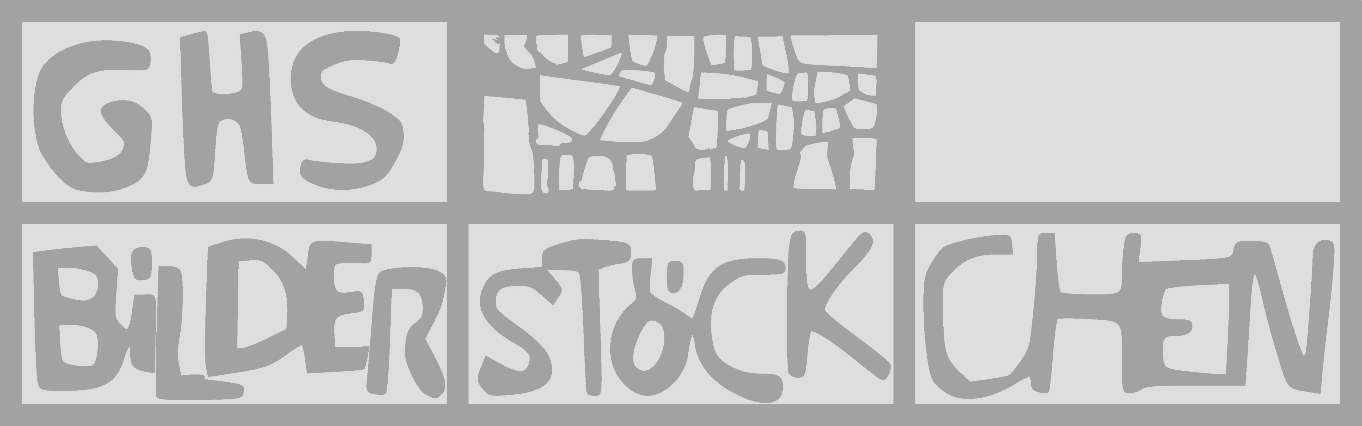 Praktikum Klasse 8Vom ___________ bis zum ____________.Name:	___________________________Klasse:	___________________________Betrieb:	___________________________Anschrift des Betriebes:	___________________				___________________Telefonnummer des  Betriebes:      ________________Vor dem Praktikum hatte ich folgende Vorstellungen/ Erwartungen/ Wünsche:________________________________________________________________________________________________________________________________________________________________________________________________________________________________________________________________________________________________________________________________________________________________________________________________________________________________________________________________________________________________________________________________________________________________________________________________________________________________________________________________________________________________________________________________________________Reflexion________________________________________________________________________________________________________________________________________________________________________________________________________________________________________________________________________________________________________________________________________________________________________________________________________________________________________________________________________________________________________________________________________________________________________________________________________________________________________________________________________________________________________________________________________________________________________________________________________________________________________________________________________________________________________________________________________________________________________________________________Meine Meinung über meinen Praktikumsbetrieb________________________________________________________________________________________________________________________________________________________________________________________________________________________________________________Meine Vorstellungen über meine berufliche Zukunft________________________________________________________________________________________________________________________________________________________________________________________________________________________________________________________________________________________________________________________________________________________________________________________________________________Dein Name:                                                                                                                                                Praktikum als (genaue Berufsbezeichnung)_______________________________________________________________________________________________Die tägliche Arbeit:Mein Praktikumsbetrieb:Beschreibe deinen Arbeitsplatz (Temperaturen, Licht, Geräusche, Menschen, Gerüche, ...)________________________________________________________________________________________________________________________________________________________________________________________________________________________________________________________________________________________________________________________________________________________________________________________________________________Welche Arbeitsschritte sind in dem Betrieb die Wichtigsten? ________________________________________________________________________________________________________________________________________________________________________________________________________________________________________________________________________________________________________________________________________________________________________Mein Praktikumsberuf:Dieser Beruf ist in „Beruf aktuell“ auf Seite ______ beschrieben. Fähigkeiten, die man haben sollte, wenn man diesen Beruf ergreift:Geistige Fähigkeiten:		________________________________________________					________________________________________________Körperliche Fähigkeiten:	________________________________________________					________________________________________________Soziale Fähigkeiten:		________________________________________________					________________________________________________Schulfächer, die für diesen Beruf besonders wichtig sind:	________________________________TagZeitMontag Dienstag Mittwoch Donnerstag Freitag 